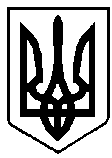 М І С Ь К И Й   Г О Л О В Ам. ВарашР О З П О Р Я Д Ж Е Н Н Я29.05.2023                                                                               №141-Род-23-2100Про скликання тридцять четвертої сесії Вараської міської ради восьмого скликання Враховуючи Закон України від 12.05.2022 р. №2259-IX «Про внесення змін до деяких законів України щодо функціонування державної служби та місцевого самоврядування у період дії воєнного стану», керуючись пунктами 8, 20 частини четвертої статті 42, частиною четвертою статті 46 Закону України «Про місцеве самоврядування в Україні»: Скликати тридцять четверту сесію Вараської міської ради восьмого скликання. Провести пленарне засідання тридцять четвертої сесії Вараської міської ради восьмого скликання 07 червня 2023 року о 09 годині 00 хвилин у великій залі засідань Вараської міської ради (м.Вараш, м-н Незалежності, 1). Довести до відома депутатів міської ради питання порядку денного тридцять четвертої сесії Вараської міської ради (2100-ПЕ-03-23) (додається).Запросити на пленарне засідання депутатів Вараської міської ради. Організацію виконання розпорядження покласти на відділ забезпечення діяльності ради. Контроль за виконанням розпорядження залишаю за собою. Міський голова                           	 	 	 	Олександр МЕНЗУЛ 